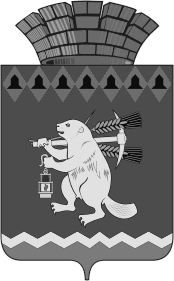 Администрация Артемовского городского округа ПОСТАНОВЛЕНИЕот 22.09.2022                                                                                                № 930-ПАО внесении изменения в Положение о персонифицированном дополнительном образовании детей на территории Артемовского городского округаВ соответствии с  приказом Министерства образования и молодежной политики Свердловской области от 15.17.2022 № 648-Д «Об утверждении правил персонифицированного финансирования дополнительного образования детей в Свердловской области», в целях реализации мероприятий федерального проекта «Успех каждого ребенка» национального проекта «Образование», утвержденного протоколом президиума Совета при Президенте Российской Федерации по стратегическому развитию и национальным проектам от 24.12.2018 № 16,  Федеральным законом от 06 октября 2003 года № 131-ФЗ «Об общих принципах организации местного самоуправления в Российской Федерации», руководствуясь статьями 30, 31 Устава Артемовского городского округа,ПОСТАНОВЛЯЮ:1. Внести в Положение о персонифицированном дополнительном образовании детей на территории Артемовского городского округа, утвержденное постановлением Администрации Артемовского городского округа от 13.01.2022             № 27-ПА «Об утверждении Положения о персонифицированном дополнительном образовании детей на территории Артемовского городского округа», изменение, изложив пункт 3 в следующей редакции:«3. Настоящее Положение:3.1. определяет категории назначения сертификатов дополнительного образования детям в возрасте от 5 до 18 лет, проживающим на территории Артемовского городского округа, зарегистрированным в информационной системе «Навигатор дополнительного образования детей в Свердловской области» (далее - Навигатор):дети не имеющие особого статуса;дети, находящиеся в трудной жизненной ситуации в возрасте от 5 до 18 лет. Сертификаты дополнительного образования данной категории назначаются детям, находящимся в трудной жизненной ситуации в возрасте от 5 до 18 лет, которые определены Федеральным законом от 24 июля 1998 года № 124-ФЗ «Об основных гарантиях прав ребенка в Российской Федерации» и Федеральным законом от 24 июня 1999 года № 120–ФЗ «Об основах системы профилактики безнадзорности и правонарушений несовершеннолетних»;дети-инвалиды и дети с ограниченными возможностями здоровья, которые определены статьями 1 и 2 Федерального закона от 29 декабря 2012 года № 273–ФЗ «Об образовании в Российской Федерации», соответственно;	одаренные дети.Сертификаты могут назначаться автоматически посредствам функционала Навигатора.3.2. устанавливает: порядок выдачи и учета сертификатов дополнительного образования;порядок формирования и ведения реестров дополнительных образовательных программ;порядок формирования и ведения реестра сертифицированных программ;порядок оплаты услуг за счет средств сертификатов дополнительного образования.».2. Постановление опубликовать в газете «Артемовский рабочий», разместить на Официальном портале правовой информации Артемовского городского округа (www.артемовский-право.рф) и на официальном сайте Артемовского городского округа в информационно-телекоммуникационной сети «Интернет» (www.artemovsky66.ru).3. Контроль за исполнением постановления возложить на заместителя главы Артемовского городского округа Лесовских Н.П.Глава Артемовского городского округа			                   К.М. Трофимов